RAMEES.P.YOOSAFPersonal DetailsGenderMaleDate of Birth29th November1989NationalityIndianMarital StatusSingleFather NameP A YoosafMothers NameSoudha YoosafLanguages KnownEnglish, Hindi, &MalayalamOverview :To seek a challenging position in Information Technology, in an organization by utilizing my skill, knowledge and learning and to work with full determination. Have good interpersonal communication skills, excellent and adaptability to all kind of environment.Objective:To become a part of the organization for its organic as well as inorganic growth thus by leveraging the economic growth of country as a whole.Educational Qualifications:MCITP(Microsoft certified IT Professional)CCNA(Cisco Certified Network Associate)Degree- B.C.A (Bachelor of computer Application) From Bharatiar University Coimbatore.Higher Secondary from Govt. higher SecondarySchool, Muppathadam, Ernakulam Dt.Matriculation from Govt. higher Secondary School,Muppathadam, Ernakulam Dt.Summary of Skills & Strengths :MS Office & Internet.Operating Systems: Microsoft Windows (All Operating Systems), Linux.Hardware & Network Trouble shooting.High Level of Commitment.Strategic Thinker.Ability to work in teams.Confident, Loyal & Hardworking.Work Experience:Organization	: ACCUDATA TECH SOLUTIONS PRIVATE LIMITED.Designation	: System AdministratorDuration	: 2013 October –March 2015.Responsibilities Included	: Identifying, Diagnosing and Resolving Network Problems.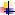  Installing Operating systems. Knowledge	in	Webhosting,	Web	Servers,	DNS,Domain,&Hosting Control Panel –Linux & Windows. Create a backup and recovery policy. Mailing Solutions(Email Server-Webmail) Installing, Configuring and maintaining MS Outlook. MySQL Database Synchronization Administration of Windows 2003 and 2008 Active Directory. Backing up and Restoring Active Directory. Ability to operationally manipulate Window-based applications. Configuring various types of explorer software’s. Installing applications and troubleshooting hardware problemsProfessional Certifications.Microsoft Certified IT Professional(MCITP)Working Knowledge in Microsoft office.I hereby declare that all the statements made in this resume are true, complete and correct to the best of my knowledge and belief.Candidate CV No   : 1078632E-mail Address	    :  cvcontacts@gulfjobseekers.com Whatsapp Mobile : +971504753686I have appointed Gulfjobseeker.com as my HR Consultants,Please send them your company details to get my contacts.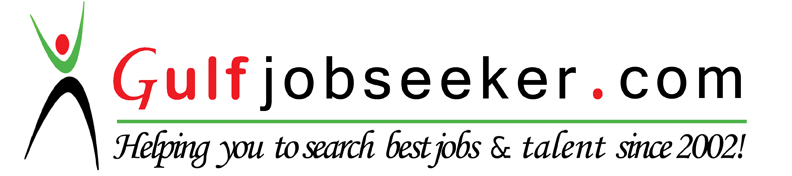 Organization: INFOLINK IT SOLUTIONS (WORKED AT FEDERAL BANK)Designation: IT Support OfficerDuration: 2011 October– 2013 May.Responsibilities Included:Resolving Network Problems.Configuration of Cisco Routers and Switches.Organization: ROGATE COMPUTER ACADEMYDesignation: System AdminDuration:  2011 March – 2011 October.Responsibilities Included:Hardware and network troubleshooting.Installing  and  updating  system  related  software  andApplications